FICHE SANITAIRE - Evènement - Destination : 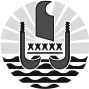 
POLYNéSIE FRANçAISEMinistère
de l’education,
de LA modernisation
de l’administration,
en charge du numériquedirection generale de l’education
et des enseignementsDate ………………………Etablissement scolaireDate de l’évènementNombre d’élèves participants et/ou transportésNombre d’adultes logistiques et encadrantsModalités d’organisation de  l’évènement (Site, structure, organisation logistique, si nécessaire le circuit de déplacement) Dispositifs  des élèves (Mesures sanitaires mises en place) Matériel sanitaire mis à disposition (masques, gel hydroalcoolique, hygiène corporelle, etc…)Planning de l’évènement : (horaire – plans ) à joindre.Activités annexes (Buvettes, protocole et dispositif à détailler)Cachet et signature de la directrice / du directeur de l’écoleCachet et signaturede l’IEN de la circonscription 